Syllabus Review Tool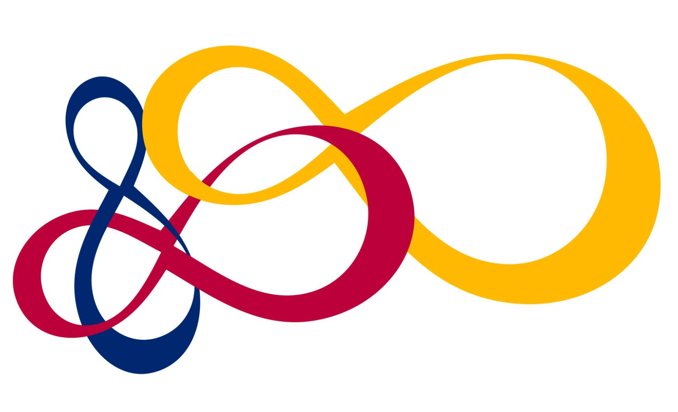 This tool can be used to examine a particular course syllabus from various perspectives. It is important to note that expectations regarding syllabus design and content are influenced by Faculty and Departmental expectations. It is important to check with your Departmental supports for guidance in addition to this tool.Review for Common ComponentsThe following list outlines the common components of a complete and thorough course syllabus. Use the check list to identify any outstanding content you may wish or need to add.Instructor Information	Instructor name(s) and contact information	Teaching Assistant (TA) name(s) and contact information 	Name(s) and contact information for any other members of the teaching team	Office hours and location 	Statement of identity and/or land acknowledgement  Course Information	Course code and title	Course description	Information regarding locations, dates, times 	Pre-requisites, Anti-requisites	Course learning outcomes	Rational explaining course approach and/or teaching philosophy	Overview list of all major assignments, weight of assignments for calculating overall course grade, and due datesCourse Materials	Information regarding required/supplementary readings, textbooks, and materials	Information regarding technology requirements for participation in the course (which tools will be used, such as onQ, Perusall)Course Schedule	Schedule of topics, weeks, or modules	Indication of required and optional course events	Consider integrating information on relevant due dates into the course scheduleAssignment Details	Written outline explaining each assignment task	Indication of the evaluation criteria that will be used to grade students work (e.g. rubrics or indication of where rubrics are available)	Instructions on how/where to submit assignments, along with a reiteration of due datesInstitutional and Departmental Policies	Statement on Academic Integrity	Statement on Academic Accommodations for Students with Disabilities Policy	Information regarding the grading scheme adopted for the course	Statement on the use of Turnitin 	Examination policies	Information for students wishing to pursue academic appeal	Other policy statements related to Queen’s student policiesCourse Policies Course policies are set at the discretion of the instructor and may include:	A statement on attendance or participation expectations	Policy/practice on missed or late assignment submissions	Policy/practice for students facing extenuating circumstances 	Statement on practices for equity, diversity, inclusion, and anti-racism in the courseSupports For StudentsCourse policies are set at the discretion of the instructor and may include:	A statement on attendance or participation expectations	Policy/practice on missed or late assignment submissionsInclusive by DesignThis section is adapted from Brantmeier, Broscheid, and Moore’s Inclusive by Design Worksheet (CC BY-SA). This section is intended to support examination of a particular syllabus to get a broader perspective on inclusion in your teaching practices. Inclusion and Syllabus TextSummarize your thoughts quantitatively, using the five-point scales provided. In addition, you may want to write short explanatory notes for each question that provides examples and/or describe why you selected a particular score. Frame and Tone of the SyllabusToneWhat is the balance between inviting, friendly, and supportive sections and rules or prohibitions in your syllabus? Is the syllabus written in an inviting, friendly, and supportive tone, or is it mainly a list of rules and regulations?PerspectivesDoes the syllabus on the whole communicate openness to multiple perspectives and experiences, or is it mainly focused on one perspective? Student AppealDoes the course description/introduction appeal to a variety of students and perspectives or does it mainly target one type of student?Accessible DocumentHow accessibility is your syllabus as a document? For resources on document Learning OutcomesClarityAre course learning outcomes clearly stated or mainly implied?Student InterestsTo what extent do the outcomes appeal to a range or variety of student interests? Do the outcomes appeal to and reflect the interests and learning needs of different groups of students? Learning DomainsTo what extent do the learning outcomes appeal to the head, heart, and hand? In other words, do they cover the cognitive, psychomotor, affective, and spiritual domains of learning?LevelsTo what extent do outcomes appeal to different levels or types of thinking? E.g. summary, evaluation, application, analysis, synthesis, etc. DiversityTo what extent do some of the outcomes aim at diversity, inclusion, anti-racism, or decolonizing knowledge, skills, or attitudes?AssessmentVarietyTo what extent does the course employ a variety of assignments? Do the students have a variety of ways to show what they know or does the course rely on a few types of performance?Formative AssessmentIs there a variety of formative assessments (assignments) that provide students with immediate feedback and opportunities to improve?  AlignmentTo what extent do assessments measure student knowledge and skills that are taught in the class and correspond to outcomes? Fixed and Flexible OptionsIs divergent and creative thinking rewarded or do assessments necessitate a common norm or standard of performance?DiversityTo what extent do some of the assessments aim at diversity, inclusion, anti-racism, or decolonizing knowledge, skills, or attitudes?Teaching & Learning ActivitiesCulturally Responsive TeachingTo what extent do teaching activities meet the needs of diverse learners, expectations, ways of processing information, and performative styles?Flexibility and AdaptationHow much flexibility is there is the course design to modify and adjust to meet the learning opportunities in the moment as they arise? AlignmentTo what extent do teaching activities connect to the knowledge, skills, and values that are taught in the class and correspond to outcomes? Interaction PatternsDo learning activities promote inclusive interaction between learners? Do students cooperatively learn together? Or is instruction largely independent?Shared TeachingDo students have shared responsibility in their and their fellow students’ learning? For example, leading discussion groups, reteaching concepts, otherwise contributing to teaching?EngagementTo what extent do you encourage students to interact with you and with each otherContentPerspectivesTo what extent do materials, such as readings, provide a spectrum of perspectives on topics?VoiceTo what extent do course materials represent a variety of voices – particularly those historically marginalized, under-represented, or not valued by the academy? PaceTo what extent does the pace of the course allow for multiple processing speeds and speed of work?Course MaterialsTo what extent does the format of course materials offer different modes of engagement (written text, visual and audio materials)? Accessibility To what extent is the course material accessible to all students, including those with disabilities? Inclusion and SubtextIn this section, write short responses to explore the implicit assumptions, rules, and requirements of your course.Implicit RulesWhat formal and informal rules, assumptions, and values are important of the course but not stated in the syllabus?Implicit MessagesWhat unwritten messages does the syllabus convey about the course, content, and learning? Is there a “hidden curriculum” embedded in the syllabus?Hidden BiasesIn what ways does the “hidden curriculum” potentially discriminate against some students? For example, do you only use one type of assessment to determine grades? Might this unintentionally disadvantage some students who excel at other forms of assessment? Teaching PhilosophyWhat is your teaching philosophy and how does the syllabus communicate it to students? Do you clearly communicate your philosophy?ReferencesBanks, J. A. (1999). An Introduction to Multicultural Education (2nd Ed.) Boston: Allyn and Bacon.Burgstahler, S. (2012). Universal Design of Instruction (UDI): Definition, Principles, and Examples.Fink, D. L. (2003). Creating significant learning experiences: An integrated approach to designing college courses. San Francisco, CA: Jossey-Bass.Palmer, M. S., Bach, D. J., & Streifer, A. C. (2014). Measuring the promise: A learning-focused syllabus rubric. To Improve the Academy: A Journal of Educational Development, 33(1), 14-36.Pardon, Y. N., Waxman, H. C., & Rivera, H. H. (2002). Educating Hispanic students: Effective instructional practices (Practitioner Brief #5).Rules and RegulationsInviting12345One PerspectiveMultiple Perspectives12345One type of studentVariety of Students12345Rules and RegulationsInviting12345Mainly ImpliedClearly Stated12345Appeal to one type of studentAppeal to a range of students12345Outcomes belong to one domainOutcomes cover various domains12345One LevelMultiple Levels12345None relateAll outcomes relate12345One type of assignmentSeveral types of assignment12345No formative assessmentMany formative assessments12345StrongMisalignmentStrong Alignment12345Assessments require a normAssessments reward creativity12345None relateAll outcomes relate12345Teaching addresses one type of needTeaching addresses a diverse set of needs12345No flexibilityHigh degree of flexibility 12345Strong misalignmentStrong alignment12345IndependentCollaborative12345Instructor alone responsible for teachingStudents largely responsible for teaching12345No interactionInteraction strongly encouraged through various means12345Materials are focused on one perspectiveMaterials present a wide variety of perspectives12345Materials are limited to mainstreamMaterials represent broader diversity 12345Content requires common paceContent permits for multiple speeds12345One formatMultiple formats12345Materials pose barriers to accessMaterials are accessible12345